Månedsbrev for Januar-24Godt nytt år alle sammen!Tusen takk for gavene i den omvendte julekalenderen! Vi fikk inn så mye flott!  Det er en hyggelig og meningsfull tradisjon vi har hatt over flere år og takket være deres engasjement og bidrag blir det en verdifull last til barn i Estland og Latvia. Mange takk for hyggelige hilsener til oss i personalet også. Det er alltid koselig å bli satt pris på. Tilbakeblikk:Dagene i desember fløy avgårde. Det var merkbart kortere adventstid i år samtidig som noe tid gikk vekk på grunn av kurs, læringsoppdrag og sykdom, men vi fikk gjort det meste av det vi ønsket. Det ble laget noen julegaver, vi hadde adventssamlinger, bakte pepperkaker og var på busstur til nissebutikken på Jåsund. 20.des fikk Mette og Tobias sneket seg med på julekonsert med symfoniorkesteret. Dette er et tilbud stor avdeling får hver jul, og da det kun var fire barn på Blå denne dagen fikk vi muligheten til å bli med. Tidlig i desember koste vi oss med litt frost og snø. Det gjør dagene så mye mer spennende enn de mørke og våte dagene som etterfulgte. Tiden framover: Barnehageåret er delt inn i ulike temaer.  Det første var «høsten – en god start».  Etterfulgt av temaet «vinter – tradisjoner».  Barnegruppa vi har i år er noe for seg selv. Noe kan skyldes at det er en ung gruppe hvor alle fem 2-åringene er født seint på året.  Noe kan skyldes flerspråklighet og noen trenger også ekstra lang tid før de er trygge i omgivelsene.  Vi bruker mye tid på gulvet, vi synger og leker, mens temaarbeid har vært vanskeligere å samle seg om.  Temaet «vinter» forsetter i januar og februar og med nytt år og nye muligheter ønsker vi å bruke det ukrainske eventyret om «Skinnvotten» i denne perioden. I skinnvotten flytter det inn flere dyr.  Det gir oss muligheten til å både synge om dyra, lese eventyret og leke det ut. 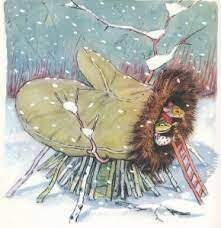 Viktige datoer:02.01. Planleggingsdag. Stengt.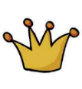 10.01. Hailey 2 år. Hurra! Praktisk informasjon:10.-14. januar reiser Mette til Estland og tar med gavene fra julekalenderen. 17.-19. januar avlegger Raquel fagprøven!  Vi ønsker henne lykke til. Janne er vikar disse dagene.Vigilo:Ja, vi har tilgang på Vigilo og barna kan registreres på nett, MEN det er ikke alle tekniske løsninger som er like praktiske å bruke.  Blå ønsker derfor ikke at dere skriver meldinger og beskjeder på Vigilo. Dere må fortsatt bruke mobilen for å nå oss. Så går det seg til etter hvert.Hilsen oss på Blå v/Mette